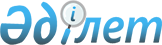 О проекте Закона Республики Казахстан "О ратификации Соглашения между Правительством Республики Казахстан и Правительством Республики Беларусь о реадмиссии и Исполнительного протокола о порядке реализации Соглашения между Правительством Республики Казахстан и Правительством Республики Беларусь о реадмиссии"Постановление Правительства Республики Казахстан от 6 января 2015 года № 2      Правительство Республики Казахстан ПОСТАНОВЛЯЕТ:

      внести на рассмотрение Мажилиса Парламента Республики Казахстан проект Закона Республики Казахстан «О ратификации Соглашения между Правительством Республики Казахстан и Правительством Республики Беларусь о реадмиссии и Исполнительного протокола о порядке реализации Соглашения между Правительством Республики Казахстан и Правительством Республики Беларусь о реадмиссии».      Премьер-Министр

      Республики Казахстан                       К. МасимовПроектЗАКОН

РЕСПУБЛИКИ КАЗАХСТАН О ратификации Соглашения между Правительством Республики Казахстан и Правительством Республики Беларусь о реадмиссии и Исполнительного протокола о порядке реализации Соглашения между Правительством Республики Казахстан и Правительством Республики Беларусь о реадмиссии      Ратифицировать Соглашение между Правительством Республики Казахстан и Правительством Республики Беларусь о реадмиссии и Исполнительный протокол о порядке реализации Соглашения между Правительством Республики Казахстан и Правительством Республики Беларусь о реадмиссии, совершенные в Астане 4 октября 2013 года.      Президент

      Республики Казахстан
					© 2012. РГП на ПХВ «Институт законодательства и правовой информации Республики Казахстан» Министерства юстиции Республики Казахстан
				